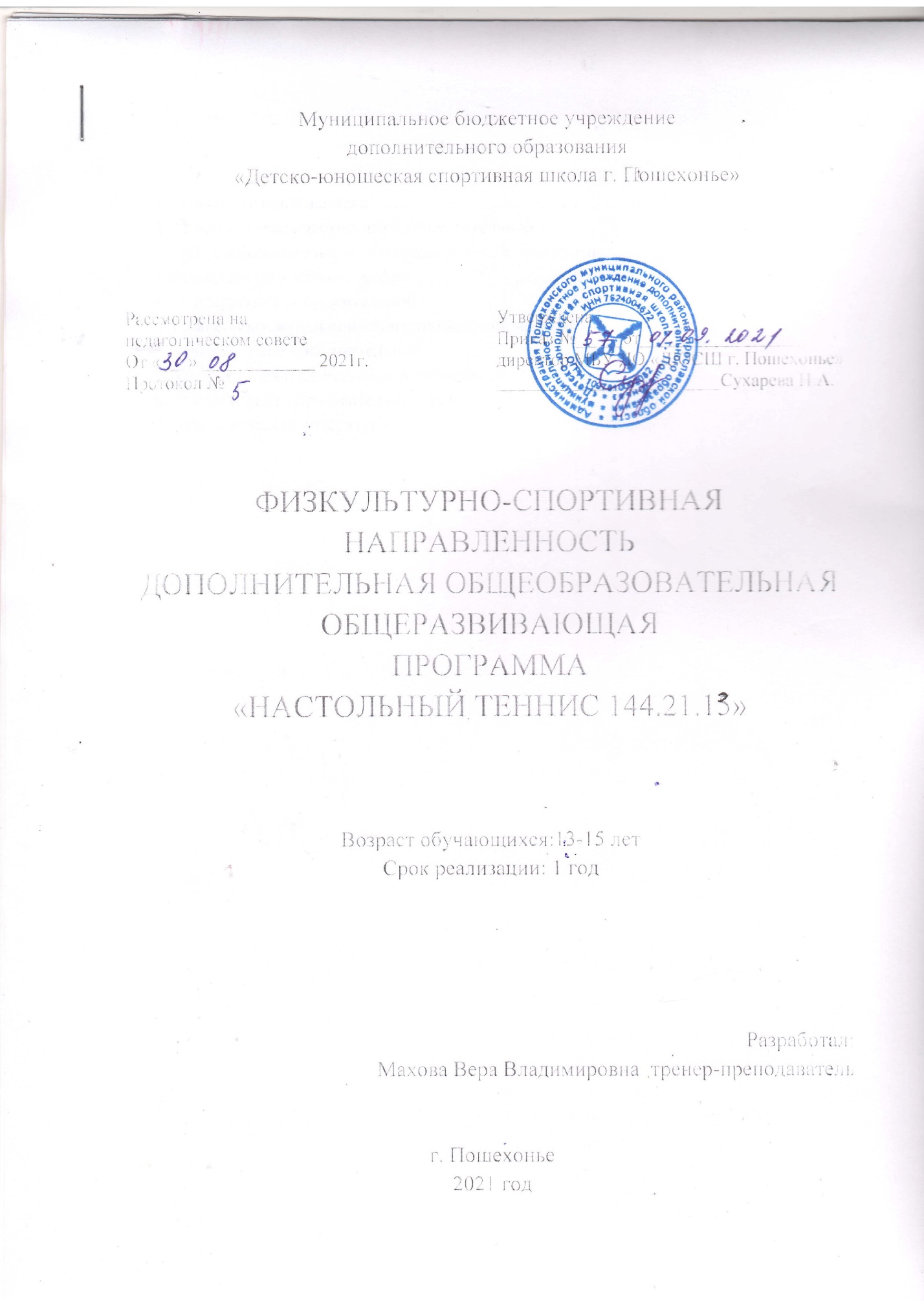 ОглавлениеПояснительная записка………………………………………...3Учебно-тематический план дополнительнойобщеобразовательной общеразвивающей программы……….4      3.Календарный учебный график…………………………….. ...…4Содержание дополнительной      общеобразовательной общеразвивающей программы ...……10Обеспечение дополнительной     общеобразовательной общеразвивающей программы……….12Мониторинг образовательных результатов…………………..13Методическая литература……………………………….…..…15ПОЯСНИТЕЛЬНАЯ ЗАПИСКАДополнительная общеобразовательная общеразвивающая программа  физкультурно- спортивной направленности «Настольный теннис 144.21.13» составлена на основании следующих нормативных документов:Федеральный закон от 29 декабря 2012 г. N 273-ФЗ "Об образовании в Российской Федерации".Концепция развития дополнительного образования детей, утвержденная распоряжением правительства Российской Федерации от 4 сентября 2014 г. N 1726-р.Приказ Минпросвещения России от 09.11.2018 года N 196. «Об утверждении Порядка организации и осуществления образовательной деятельности по дополнительным общеобразовательным программам»СанПин 2.4.4.3172-14 "Санитарно-эпидемиологические требования к устройству, содержанию и организации режима работы образовательных организаций дополнительного образования детей", утвержденные постановлением Главного государственного санитарного врача Российской Федерации от 4 июля 2014 года N 41.Письмо Минобрнауки России от 18 ноября 2015 г. N 09-3242 «О направлении информации» (вместе с Методическими рекомендациями по проектированию дополнительных общеразвивающих программ).Локальные акты МБУ ДО «ДЮСШ г. Пошехонье»-Актуальность: программа несомненно является актуальной в силу того, что современное общество ведет малоподвижный образ жизни и это негативно отражается на здоровье подрастающего поколения. Дети нуждаются в эмоциональной и физической разрядке. Которую может обеспечить спортивная тренировка.Новизнаданной образовательной программы опирается на понимание приоритетности оздоровительной и воспитательной работы, направленной на развитие общей физической подготовки спортсмена, его морально-волевых и нравственных качеств, направленной на освоение предметного содержания.-Программа рассчитана на детей 13-15 лет-Направленность программы – физкультурно-спортивная.-Вид программы по уровню разработки – авторская-Цель программы: повышать уровень физического развития и технической подготовки теннисистов. - Задачи программы: 1. Обучать техническими и тактическими навыками настольного тенниса2. Обучать знаниям в области тенниса и спорта в целом3. Способствовать развитию физических качеств обучающихся4. Воспитывать привычку к активным занятиям физическими упражнениями и здоровому образу жизни-ожидаемые результаты:1. Владение техническими и тактическими навыками теннисиста2. Знания в области настольного тенниса и спорта в целом.3. Повышение уровня развития физических качеств4. Привычка к активным занятиям физическими упражнениями и здоровому образу жизни-Особенности организации образовательного процесса: Учебные группы мальчиков и девочек могут комплектоваться совместно. Для успешного овладения программным материалом необходимо сочетать занятия в ДЮСШ с самостоятельной работой предлагаемой занимающимся тренером в виде домашних заданий. В тренировочную группу принимаются все желающие дети, имеющие допуск врача и заявление от родителей.Срок реализации дополнительной общеобразовательной общеразвивающей программы: программа среднесрочная, рассчитана на один год обучения.-Режим реализации дополнительной общеобразовательной общеразвивающей программы:Занятия с группами проводятся 2 раза в неделю по 2 часа.-Форма образовательного объединения: секция, очная в случае дистанционного обучения занятия проводятся тренерами в «Контакте» в своих группах.- Принципы организации образовательной деятельности:1. Принцип непрерывности2. Принцип «От простого к сложному»УЧЕБНО-ТЕМАТИЧЕСКИЙ ПЛАН ДОПОЛНИТЕЛЬНОЙ ОБЩЕОБРАЗОВАТЕЛЬНОЙ ОБЩЕРАЗВИВАЮЩЕЙ ПРОГРАММЫ3.Календарный учебный график3.СОДЕРЖАНИЕ ДОПОЛНИТЕЛЬНОЙ ОБЩЕОБРАЗОВАТЕЛЬНОЙ ОБЩЕРАЗВИВАЮЩЕЙ ПРОГРАММЫ5.ОБЕСПЕЧЕНИЕДОПОЛНИТЕЛЬНОЙ ОБЩЕОБРАЗОВАТЕЛЬНОЙ ОБЩЕРАЗВИВАЮЩЕЙ ПРОГРАММЫ5.1.МАТЕРИАЛЬНОЕ ОБЕСПЕЧЕНИЕ:Для проведения занятий групп бокса требуется и имеется в наличии следующий инвентарь:Столы теннисные – 3штукиРакетки теннисные – по количеству занимающихсяШарики теннисные (мячи для настольного тенниса) – 100 штук 5.2. ИНФОРМАЦИОННОЕ ОБЕСПЕЧЕНИЕ: интернет ресурс5.3 КАДРОВОЕ ОБЕСПЕЧЕНИЕ: (требования к тренеру – преподавателю)5.3.1 – Образование высшее или среднее специальное, профильное.5.3.2 – Стаж от 0 лет5.3.3 – спортивная квалификация либо опыт преподавания настольного тенниса.5.4.  Методическое обеспечение5.4.1. Теоретические материалы - разработки:Инструкции по охране труда на занятиях настольным теннисом.Положение о проведении школьного турнира по настольному теннису.Тесты физической подготовленности по ОФП5.4.2.  Дидактические материалы:Картотека общеразвивающих упражнений для разминкиСхемы и плакаты освоения технических приемов в настольном теннисе.Электронное приложение к «Энциклопедии спорта»«Правила игры в настольный теннис».Видеозаписи выступлений учащихся. «Правила судейства в настольном теннисе».Регламент проведения турниров по настольному теннису различных уровней.5. 4.3.Методические рекомендации:Рекомендации по организации безопасного ведения двусторонней игры.Рекомендации по организации подвижных игр Рекомендации по организации турниров по настольному теннису                       6. МОНИТОРИНГ ОБРАЗОВАТЕЛЬНЫХ РЕЗУЛЬТАТОВВходное и итоговое тестирование по степени развития основных физических качеств (прыжок в длину с места, челночный бег, метание мяча из за головы из положения сидя, пресс за 30 секунд, результаты в журнале)Техническая подготовкаУчастие в соревнованиях различного уровня, как способ оценки освоения технических и тактических навыков.Постоянные наблюдения во время двухсторонней игры и тренировок Опросы на знание теоретического материалаСПИСОК ИСПОЛЬЗУЕМОЙ ЛИТЕРАТУРЫ6.1. Литература для педагога:Амелин А.Н.,  Пашинин В.А. Настольный теннис (Азбука спорта). М. ФиС. 1979. А.Н. Амелин. Современный настольный теннис. М.: ФиС, 1982Байгулов П.Ю., Романин Н.Н. Основы настольного тенниса. М. ФиС. 1979. 160 с.Г.В. Барчукова, В.А. Воробьев. Настольный теннис: Примерная программа спортивной подготовки для детско-юношеских спортивных школ. М.: Советский спорт, 2011Г.С. Захаров. Настольный теннис: Теоретические основы. Ярославль, Верхнее-Волжское книжное издательство, 1990О.В. Петренко Кадуцкая Л.А., Петренко С.В. и др. Настольный теннис в системе физического воспитания студентов. Учебно-методическое пособие, Белгород: Типография «ПринтМастер», 2014О.Н. Шестеренкин. Методика технической подготовки игроков в настольный теннис. Диссертация, РГАФК, М.:160с., 2000О.В.Матыцин, Настольный теннис. Неизвестное об известном, М.:РГАФК, 19956.2. Литература для обучающихся:Амелин А.Н.,  Пашинин В.А. Настольный теннис (Азбука спорта). М. ФиС. 1979. Байгулов П.Ю., Романин Н.Н. Основы настольного тенниса. М. ФиС. 1979.  Кун А. Всеобщая история физической культуры и спорта.  Под редакцией Столбова В.В.. М. Радуга. 1982.  12. Матыцин, О.В.  Многолетняя подготовка юных спортсменов настольном        теннисе. / О.В.Матыцин. - М.: Теория и практика физической культуры, 2000. 13. Орман Л. Современный настольный теннис. М. ФиС.198514. Розин Б.М. Чудеса малой ракетки. Душанбе:Ирфон. 1986. №Наименование разделовТеорияпрактикаВсего часовФорма контроля1Теоретическая подготовка6-6опрос2Физ. Подготовка и подводящие упражнения-4040тесты3Техническая подготовка-5858наблюдение4Тактическая подготовка-3030наблюдение5Соревновательная деятельность-1010результатВсегоВсего6138144№ п/пФорма занятияКоличество часовТема Место проведенияФорма контроляБеседа2Вводное занятие, ТБОФПСпортзал Беседа, опрос.Тренировка2Сведения об истории возникновения, развития и характерных особенностях игры в настольный теннис ОФПСпортзал Беседа, опросТренировка2Сведения об истории возникновения, развития и характерных особенностях игры в настольный теннисСпортзал Беседа опросТренировка2ОРУ, техника хвата теннисной ракетки,жонглированиеСпортзал НаблюдениеТренировка2ОРУ, техника хвата теннисной ракетки,жонглированиеСпортзал НаблюдениеТренировка2ОРУ, техника хвата теннисной ракетки,жонглированиеСпортзал НаблюдениеТренировка2ОРУ, техника хвата теннисной ракетки,жонглированиеСпортзал НаблюдениеТренировка2Упражнения для развития гибкости передвижения теннисиста, стойка теннисистаСпортзал НаблюдениеТренировка2Упражнения для развития гибкости передвижения теннисиста, стойка теннисистаСпортзалНаблюдениеТренировка2Упражнения для развития гибкости передвижения теннисиста, стойка теннисистаСпортзалНаблюдение Тренировка2Упражнения для развития гибкости передвижения теннисиста, стойка теннисистаСпортзалНаблюдениеТренировка2Упражнения для развития гибкости передвижения теннисиста, стойка теннисистаСпортзалНаблюдение Тренировка2ОРУ, основные виды вращения мячаСпортзалНаблюдениеТренировка2ОРУ, основные виды вращения мячаСпортзалНаблюдениеТренировка2ОРУ, основные виды вращения мячаСпортзалНаблюдениеТренировка2ОРУ, основные виды вращения мячаСпортзалНаблюдениеТренировка2ОРУ, основные виды вращения мячаСпортзалНаблюдениеУчебные спарринги2ОФП, изучение подачи, удары без вращенияСпортзалНаблюдение Тренировка2ОФП, совершенствование подачи и ударов без вращенияСпортзалНаблюдениеТренировка2ОФП, совершенствование подачи и ударов без вращенияСпортзалНаблюдениеТренировка2ОФП, совершенствование подачи и ударов без вращенияСпортзалНаблюдениеТренировка2ОФП, совершенствование подачи и ударов без вращенияСпортзалНаблюдениеТренировка2Изучение накатаСпортзалНаблюдениеТренировка2Совершенствование накатаСпортзалНаблюдениеТренировка2Совершенствование накатаСпортзалНаблюдениеТренировка2Совершенствование накатаСпортзалНаблюдениеТренировка2Совершенствование накатаСпортзалНаблюдениеТренировка2Совершенствование накатаСпортзалНаблюдениеТренировка2Изучение нижней и боковой подкрутки мячаСпортзалНаблюдениеТренировка2Совершенствование подкрутокСпортзалНаблюдениеТренировка2Совершенствование подкрутокСпортзалНаблюдениеТренировка2Совершенствование подкрутокСпортзалНаблюдение Учебные спарринги2Совершенствование подкрутокСпортзалНаблюдениеТренировка2Совершенствование изученных приемов, двухсторонняя играСпортзалНаблюдениеТренировка2Совершенствование изученных приемов, двухсторонняя играСпортзалНаблюдениеТренировка2Совершенствование изученных приемов, двухсторонняя играСпортзалНаблюдениеТренировка2Совершенствование изученных приемов, двухсторонняя играСпортзалНаблюдениеТренировка2Совершенствование изученных приемов, двухсторонняя играСпортзалНаблюдениеТренировка2Совершенствование изученных приемов, двухсторонняя играСпортзалНаблюдениеСоревнования2Совершенствование изученных приемов, двухсторонняя играСпортзалНаблюдение Тренировка2Переходы от нападения к обороне и возвращение к оборонеСпортзалНаблюдение Тренировка2Переходы от нападения к обороне и возвращение к оборонеСпортзалНаблюдение Тренировка2Переходы от нападения к обороне и возвращение к оборонеСпортзалНаблюдение Тренировка2Переходы от нападения к обороне и возвращение к оборонеСпортзалБеседа, опросТренировка2Тактические действия против разных стилей противника. Двухсторонняя играСпортзалБеседа, опросТренировка2Тактические действия против разных стилей противника. Двухсторонняя играСпортзалТестирование Тренировка2Тактические действия против разных стилей противника. Двухсторонняя играСпортзалНаблюдение Тренировка2Тактические действия против разных стилей противника. Двухсторонняя играСпортзалНаблюдение Тренировка2Тактические действия против разных стилей противника. Двухсторонняя играСпортзалНаблюдение Тренировка2Изучение игры 2Х2СпортзалНаблюдение Тренировка2Совершенствование изученных приемов, двухсторонняя играСпортзалНаблюдениеТренировка2Совершенствование изученных приемов, двухсторонняя играСпортзалНаблюдениеТренировка2Совершенствование изученных приемов, двухсторонняя играСпортзалНаблюдениеТренировка2Совершенствование изученных приемов, двухсторонняя играСпортзалНаблюдениеТренировка2Изучение подач со сложным вращениемСпортзалНаблюдениеТренировка2Совершенствование подач со сложным вращениемСпортзалНаблюдениеТренировка2Совершенствование подач со сложным вращениемСпортзалНаблюдениеТренировка2Совершенствование подач со сложным вращениемСпортзалНаблюдениеТренировка2Применение на практике изученных элементов, совершенствование тактических и технических навыков, двухсторонняя игра.СпортзалНаблюдениеТренировка2Применение на практике изученных элементов, совершенствование тактических и технических навыков, двухсторонняя игра.СпортзалБеседа, опросТренировка2Применение на практике изученных элементов, совершенствование тактических и технических навыков, двухсторонняя игра.Спортзал Наблюдение Тренировка2Применение на практике изученных элементов, совершенствование тактических и технических навыков, двухсторонняя игра.Спортзал Наблюдение Тренировка2Применение на практике изученных элементов, совершенствование тактических и технических навыков, двухсторонняя игра.Спортзал Наблюдение Тренировка2Применение на практике изученных элементов, совершенствование тактических и технических навыков, двухсторонняя игра.Спортзал Беседа, наблюдениеТренировка2Применение на практике изученных элементов, совершенствование тактических и технических навыков, двухсторонняя игра.Спортзал Тестирование, беседаСоревнования2Применение на практике изученных элементов, совершенствование тактических и технических навыков, двухсторонняя игра.Спортзал НаблюдениеТренировка2Применение на практике изученных элементов, совершенствование тактических и технических навыков, двухсторонняя игра.Спортзал Наблюдение, беседаТренировка2Применение на практике изученных элементов, совершенствование тактических и технических навыков, двухсторонняя игра.Спортзал НаблюдениеТренировка2Применение на практике изученных элементов, совершенствование тактических и технических навыков, двухсторонняя игра.Спортзал НаблюдениеКонтрольное тестирование2Сдача нормативовСпортзал НаблюдениеСоревнования2Внутренние соревнования одиночные и парныеСпортзал Наблюдение 72.Соревнования2Внутренние соревнования одиночные и парные продолжениеСпортзал Подведение итогов№ТемаЧасы теорияЧасы практикавсего1Теоретическая подготовкаСведения об истории возникновения, развития и характерных особенностях игры в настольный теннис;  Инвентарь и оборудование для игры в настольный теннис;Правила техники безопасности при выполнении упражнений на занятиях настольным теннисом;Правила пожарной безопасности, поведения в спортивном зале;Сведения о строении и функциях организма человека;Влияние физических упражнений на организм занимающихся, гигиена, самоконтроль на занятиях настольным теннисом;Правила игры в настольный теннис;Действующие правила игры, терминология;Перспективы дальнейшего развития правил;Влияние правил игры на её развитие.Оборудование места занятий, инвентарь для игры настольный теннис;6062Физическая подготовкаПодвижные игры ОРУ БегПрыжкиМетанияУпражнения для развития прыжковой ловкостиУпражнения для развития силыУпражнения для развития выносливости Упражнения для развития гибкости  Упражнения для развития  внимания и быстроту реакции 040403Техническая подготовка техника хвата теннисной ракеткижонглирование теннисным мячомпередвижения теннисистастойка теннисистаосновные виды вращения мячаподачи мяча: «маятник», «челнок»удары по теннисному мячу (удар без вращения – «толчок», удар с нижним вращением – «подрезка»)подачи мяча: «маятник», «челнок», «веер», «бумеранг»,удары по теннисному мячу:-  удар без вращения – «толчок»-  удар с нижним вращением – «подрезка»-  удар с верхним вращением – «накат»-   удар «топ-спин» - сверх крученый удар;Совершенствоватьподачи:      - по диагонали;- «восьмерка»; - в один угол стола;-по подставке справа;  -по подрезке справа; - топ спин справа по подрезке справа;- топ спин слева по подрезке слева; - Совершенствовать  технику приёма «кручёная свеча»;- Совершенствовать технику приёма плоский удар.подачи мяча: «маятник», «челнок», «веер», «бумеранг»,удары по теннисному мячу:-  удар без вращения – «толчок»-  удар с нижним вращением – «подрезка»-  удар с верхним вращением – «накат»-   удар «топ-спин»;058584Тактическая подготовка   -  Подачи мяча в нападении;   -  Прием подач ударом;   -  Удары атакующие, защитные;    -  Удары, отличающиеся по длине полета мяча- Удары по высоте отскока на стороне соперника  Подачи:    -  атакующие, направленные на непосредственный выигрыш очка;    -  подготавливающие атаку;    -  защитные, не позволяющие противнику атаковать.Прием подач ударом: - атакующим;-  подготовительным;    - защитным.030305Соревновательная деятельность участие в учебно-тренировочных и товарищеских играхучастие во внутренних школьных соревнованияхучастие в районных и межрайонных турнирах01010ИТОГОИТОГО6138144№Вид тестаНачало годаКонец годаРазница (+) или (-) Уровень развития за год  Уровень развития за год  Уровень развития за год  №Вид тестаНачало годаКонец годаРазница (+) или (-) низкийсреднийвысокий1Прыжок в длину с местаРезультат в см.Результат в см.%0(-) - 55 - 1515 и выше2Челночный бег 6Х10Результат в сек.Результат в сек.В сек.0(+) – (-0,4)(-0,5) – (-0,8)(-0,9) и выше3Метание баскетб. Мяча из за головы из положения сидяРезультат в см.Результат в см.%0(-) - 55 - 1515 и выше4Пресс за 30 секундКол-во повторовКол-во повторовКол-во повторов+2 и меньше+3 - +5+6 и выше№Вид теставозрастУровень освоенияУровень освоения№Вид теставозрастнизкийвысокий1Выполнение подач с вращением по указанию тренера из 20 попыток8 – 11 лет12 и старшеМенее 9Менее 159 и более15 и более2Прием подач с различным видом вращения из 20 попыток8 – 11 лет12 и старшеМенее 9Менее 159 и более15 и более3Учебно – тренировочные игры с обучающимися своей группы8 – 11 лет12 и старшеМенее 50% победБолее 50% побед